العمليات والأعمال وأذونات العمل يتم الإعداد لهذه الدورة محليًا. ومن أجل القيام بذلك، سيكون لديك خياران: إما الحصول على تدريب محلي (أو في الفرع) حالي ويلبي هذه الأهداف. وفي هذه الحالة، يمكن استخدامه بدلاً من هذه الوحدة. وخلافًا لذلك، من الضروري توفير التدريب الخاص بك على النحو المقترح أدناه.تتضمن هذه الوثيقة اقتراحات خاصة بالمحتوى والأنشطة التعليمية التي تحقق أهداف هذه الوحدة. من أجل مساعدتك في بناء هذه الوحدة، توجد مصادر متوفرة في ملف PowerPoint المرتبط بهذه الوحدة.تقدير المدة الزمنية:يومان.توصيات المنهجيات التربوية:مشاركة بشكل شخصي / في ورشة العمل (1 يوم) لمبادئ رخصة العمل ثم، يوم في ميدان العمل لمتابعة مسار رخصة العمل والقيام بالتدقيق في رخصة العمل.الوحدات الخاصة بالمتطلبات الأساسية للدورةالمناهج الدراسية الأساسية العامة 4TCAS 4القواعد الذهبية الاثنتا عشرة (12)الإعداد للدورةقبل البدء في تنشيط هذه الوحدة، ننصحك بالتأكيد على النقاط التالية: القاعدة المطبقة في الفرع حول رخصة العمل والقاعدة المطبقة في موقع العمل مطبوعتان بعدد من النسخ يكفي أعداد المشاركين.إطار تدقيق "رخصة العمل" مطبوع منه العديد من النسخ التي تكفي أعداد المشاركين.إجراءات تنفيذ اليوم الثاني موجودة: التاريخ والمعلومة لدى الأشخاص في الموقع الذين سيتبعهم "الجدد"، وأن كل شخص جديد لديه نقطة اتصال...مقترح سير الدورةشرح الرسومات الخاصة بتعليمات مدير الجلسة:تعليقات خاصة بمدير الجلسةالعناصر الرئيسية للمحتوىنوع النشاط"سؤال ينبغي طرحه" / عنوان المبادئ التوجيهيةالأهداف:في نهاية هذه الوحدة، سوف يكون المشاركون قد تمكنوا مما يلي:فهم قواعد المجموعة الخاصة بالأعمال.فهم كل مراحل عملية تنفيذ الأعمال في الموقع: ابتداء من وصف الحاجة وحتى الدفع للشركة مقدمة الخدمة والتي قامت بتنفيذ العمل.فهم مراحل عملية رخصة العمل في الموقع (ترتيب أولويات الآراء، الموافقة، التنسيق، التخطيط، الإعداد، التنفيذ والاستلام) معرفة استرجاع النقاط الرئيسية لكل منها (لا سيما أهمية وصف عمل ينبغي القيام به وتحليل مخاطره).معرفة استخدام وسائل دعم إذن العمل في الموقع.المشاركة في تتابع مسار رخصة العمل في الموقع.القيام بمراجعة إذن العمل في ميدان العمل.العناصر الرئيسيةالدعم / الأنشطةالمسار المحلي هو اقتراح. لكن من المهم أن تكون الرسائل التالية مفهومة:قاعدة رخصة العمل في الموقع (من أجل أن يعرفوا الرجوع إليها في حالة وجود شك).العملية المسموح بها في مجملها: المراحل، والمسؤولية.النقاط الرئيسية للمراحل: الوصف -> التحديد، تحليل الخطر -> تقسيم المهمة وتقييم المخاطر.العلاقة بين قسم الإنتاج والصيانةالنماذج / الوسائط المستخدمة في الموقع (رخصة العمل والتصاريح الإضافية): الهدف وأنواع الأعمال المعنية.النقاط التي يجب التحقق منها أثناء تدقيق رخصة العملالتجربة على الموقع إلزامية، وكذلك عرض ملخص المعلومات.المرحلة / التوقيتمدير الجلسةمقترح لمحتوى الوحدة1. المقدمة والأهداف5 دقائقاستقبال المشاركين في الدورة وتقديم أهداف الوحدة. يتمثل الهدف في معرفتكم للطريقة التي تتم بها الأعمال في موقع العمل والإذن المخصص، ورخصة العمل أو إذن العمل. لا يُسمح بالقيام بأي عمل في موقع العمل دون الحصول على إذن عمل.تتكون هذه الوحدة من جزأين: يوم في قاعة المحاضرات، ويوم حول المبادئ الرئيسية ويوم ثانٍ لمتابعة وجهات النظر خلال ذلك اليوم في موقع العمل.اسأل المشاركين إذا كانت لهم تجربة مسبقة مع رخصة العمل في موقع العمل. (يمكنك هكذا الاستناد عليهم)مثال لشريحة عرض الأهداف:في نهاية هذه الدورة، سوف يكون بإمكانكم:فهم قواعد المجموعة الخاصة بالأعمال.معرفة كل مراحل عملية تنفيذ الأعمال في موقع العمل.معرفة استرجاع النقاط الرئيسية لكل منها (لا سيما أهمية وصف عمل ينبغي القيام به وتحليل مخاطره).معرفة استخدام وسائل دعم إذن العمل في الموقع.المشاركة في تتبع مسار إذن العمل في الموقع والقيام بتدقيق إذن العمل في ميدان العمل.2. معرفة المبادئ الرئيسية المدونة في الوثيقة المرجعية للفرع40 دقيقة -> 45 دقيقةتهدف هذه الوحدة إلى قراءة القاعدة المرجعية للفرع وفهمها (أو تعليمات المجموعة).ومن أجل ذلك:- ابدأ بسؤال الأشخاص: مع الأخذ في الاعتبار لتجربتكم وللعناصر التي رأيناها أثناء وحدات برنامج الدمج بشأن الصحة والسلامة والبيئة "HSE"، في رأيكم، كيف يمكن للأعمال أن تُشكل مخاطر كبيرة. ولاسيما لدى شركة توتال "Total"؟ اعرض الشريحة للتلخيص.- قُم بالتذكير ببساطة أن الأعمال تخضع لقاعدة ذهبية (القاعدة رقم 5)، ولقاعدة المجموعة المشتركة في كل أنحاء المجموعة (التكرير، والمواد الكيميائية، والتنقيب والإنتاج، والتسويق والتموين)، أي القاعدة DIR GR SEC 022 وقاعدة الفرع المنبثقة منها. وأن هذه القواعد تمثل مبادئ ينبغي لكل شخص احترامها في إطار الأعمال.اطلب من المشاركين قراءة الشريحة.- ورشة عمل حول قاعدة الفرع.قُم بتوزيع القاعدة وأعطِ المشاركين 10 دقائق لقراءتها مع الطلب منهم القيام أثناء القراءة بتدوين النقاط التي يرونها هامة والنقاط الغامضة.ثم اسأل:من وجهة نظركم، ما هي النقاط الهامة فيها؟ما هي العناصر التي لا تزال غامضة أمامكم؟قُم بعمل مائدة مستديرة لمناقشة إجابات كل شخص منهم. (وفيما يخص النقاط الهامة، لا تتردد في الطلب من المشاركين قراءة فقرات من الوثيقة).شريحة عن الهدف الأصلي للحاجة لرخصة العمل: اطلب من المشاركين تنفيذ أنشطة ليست جزءً من الأعمال الأساسية لتوتال "Total" بواسطة شخص تكون هذه الأنشطة جزء من الأعمال الأساسية له. تتيح رخصة العمل للمتعاقدين وللمقاولين معرفة المخاطر في مواقع العمل، وبالنسبة لتوتال "Total" تتيح معرفة مخاطر العمل التي على الشركات إدراكها.شريحة القاعدة الذهبية: 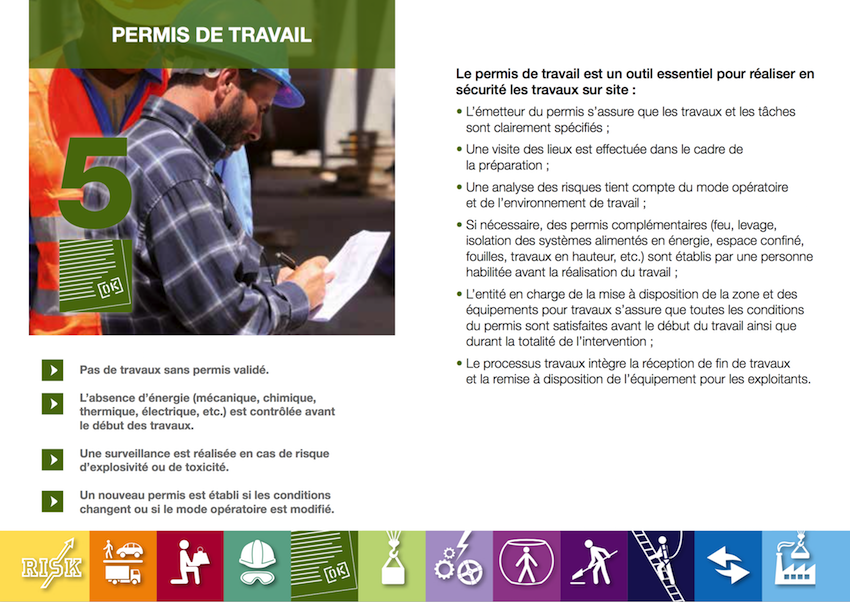 3. عملية الأعمال.30 دقيقة -> ساعة و15 دقيقةتهدف هذه الوحدة إلى معرفة المراحل الرئيسية لعملية الأعمال ورخصة العمل.ومن أجل ذلك:- ابدأ بتمرين يتم من خلاله الطلب من المجموعة الرد على الموقف التالي: إذا كان عليك إجراء أعمال في مسكنك باستخدام أشخاص من عدة حرف (البنّاء والكهربائي والسباك):ما هي كل مراحل العمل؟ما الإجراءات التي سوف تطبقها للتأكد من سير العمل في الورشة دون حوادث؟إذا وقع حادث، من هو المسؤول؟ أنت أم الحرفيون؟ ثم اطلب من المشاركين العرض من خلال المجموعة على اللوحة.وأثناء عرضهم، اطلب من الآخرين التحسين.كمدير للجلسة، تأكد من التمييز بين جزء التحضير وجزء التنفيذ.- قُم بعمل ملخص: بالشرائح والتعليقات التالية: "التنفيذ ليس سوى مرحلة من عملية الأعمال. وعادة ما تقوم الشركات بتنفيذ الأعمال. إن جزء التنفيذ هو أكثر جزء به مخاطرة ويستلزم تحضير رخصة العمل جيدًا (تحديد المخاطر والتدابير التعويضية).للتأكد من إنجاز الأعمال بأمان، لا بد من تنفيذ كل شيء من شأنه أن تكون مخاطره معلومة ويسيطر عليها من يقوم بالتنفيذ. إنها مسؤولية الطرف الأصيل أن يتأكد من ذلك".- تمرين على هيئة لغز.قُم بتوزيع مختلف المراحل على مجموعات من شخصين. ثم اطلب منهم ترتيبها.وبالنسبة إلى التصحيح، اطلب من مجموعة المجيء القيام بالعرض على اللوحة. واطلب من المجموعات الأخرى التعليق.- اعرض مراحل العمليةاعرض الشريحة مع قراءة مختلف أنشطة المراحل / المراحل. (في حالة وجود وصف عام للعملية من الفرع، فيُنصح باستخدامه بدلاً من هذا).قُم بالتأكيد على أن رخصة العمل ليست سوى جزءً من العملية الشاملة للأعمال.- وباختصار، قُم بالإشارة إلى أن هذه العملية وكذلك المراحل مشتركة في كل فرع وموقع عمل.وعلى كل شخص تكييفها وفقًا للقيود مع مراعاة المتطلبات الأساسية.شريحة لعرض السؤال: إذا كان عليك إجراء أعمال في مسكنك باستخدام أشخاص من عدة حرف (البنّاء والكهربائي والسباك):ما هي كل مراحل العمل؟ما الإجراءات التي سوف تطبقها للتأكد من سير العمل في الورشة دون حوادث؟إذا وقع حادث، من هو المسؤول؟ أنت أم الحرفيون؟  شريحة تشمل الرسائل التالية:التنفيذ ليس سوى مرحلة من عملية الأعمال. وعادة ما تقوم الشركات بتنفيذ الأعمال. إن جزء التنفيذ هو أكثر جزء به مخاطرة ويستلزم تحضير رخصة العمل جيدًا (تحديد المخاطر والتدابير التعويضية).للتأكد من إنجاز الأعمال بأمان، لا بد من تنفيذ كل شيء من شأنه أن تكون مخاطره معلومة ويسيطر عليها من يقوم بالتنفيذ. إنها مسؤولية الطرف الأصيل أن يتأكد من ذلك".شريحة تشمل الرسائل التالية: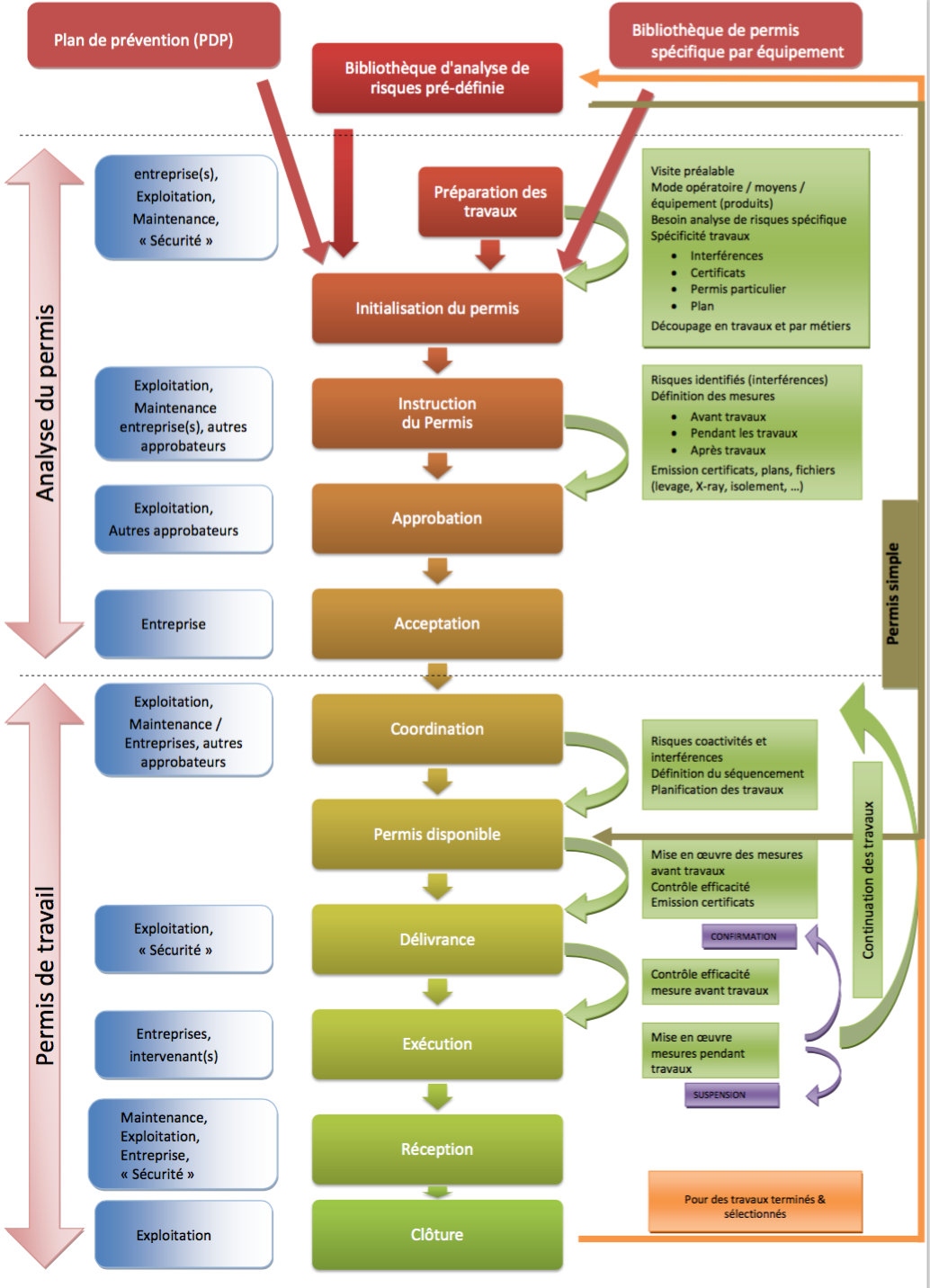 شريحة: الصفحة الأخيرة في قواعد رخصة العمل في موقع العمل.4. التوقيع يُلزِم5 دقائق -> ساعة و20 دقيقةتهدف هذه الدورة إلى فهم المشاركين لحقيقة أن التوقيع هو التزام من الشخص الذي يوقع، وأنه ليس لأن الشخص السابق قد قام بالتوقيع فكل شيء على ما يرام.(نقتصر على المسؤولية المهنية، ونتجنب البدء في الحديث عن الناحية القانونية).ومن أجل ذلك: كرر الشريحة الخاصة بالعملية، وضع قائمة بمختلف التوقيعات اللازمة.لخص الموضوع مع الشريحة:شريحة: - توقيع = يتفق مختلف الأطراف على إنجاز العمل المراد تنفيذه وبقبول شروطه.- كل توقيع هام: حتى وإن قام عدة أشخاص بالتوقيع قبلك، فتوقيعك يمثل التزامًا.5. قاعدة أعمال في الموقع20 دقيقة -> ساعة و40 دقيقةيتلخص الهدف في معرفة المشاركين بقواعد الموقع، المشتقة من قواعد الفرع. ومن أجل ذلك:- اعرض القاعدة مع التعليق على محتواها.- نظّم قراءة القاعدة.نظّم المجموعات، وأعطِ التعليمات (اطلب من اثنين من المشاركين قراءة الوثيقة واستخراج النقاط الهامة أولاً بأول، والمناطق المطلوب توضيحها، وقم بتوزيع الوثيقة.ثم نظّم مناقشة بشأن النقاط الهامة التي يراها المشاركون. ووقُم بتدوينها على اللوحة. قم بإكمالها (عند الضرورة) بأن تتناول، بالنسبة إلى كل نقطة تكميلية، الفقرة المقابلة لها.اسأل إذا كان لا تزال هناك نقاط غامضة، واطلب من المشاركين الآخرين الإجابة.شريحة بها ملخص القاعدة.6. سير عملية الأعمال على موقع العمل والربط بين جهات الإنتاج والصيانة10 دقائق -> 130 دقيقةتهدف من هذه الدورة إلى حصول المشاركين على فكرة أولية حول عملية الأعمال، وعملية رخصة العمل، وتوزيع الأنشطة بين مختلف الأقسام: الإنتاج والصيانة، الصحة والسلامة والبيئة "HSE"، والفحص، والمشاريع.ومن أجل ذلك:- ابدأ بعمل قائمة للأمثلة النمطية للأعمال المنفذة في موقع العمل (الروتينية وغير الروتينية).- اعرض سير عملية الأعمال.- اعرض بعد ذلك التسلسل الزمني والتخطيط لتنفيذ العمل بين مختلف الأقسام. وبصفة شاملة، يطلب قسم الإنتاج عمل، ويصفه ويقوم قسم الصيانة بتنفيذه.- اعرض عملية رخصة العمل من خلال إقامة علاقة "بمجرد طلب تنفيذ العمل، فإنه يدخل حينئذ في عملية رخصة العمل".شريحة مع عملية الأعمالشريحة عن توزيع الأنشطة: 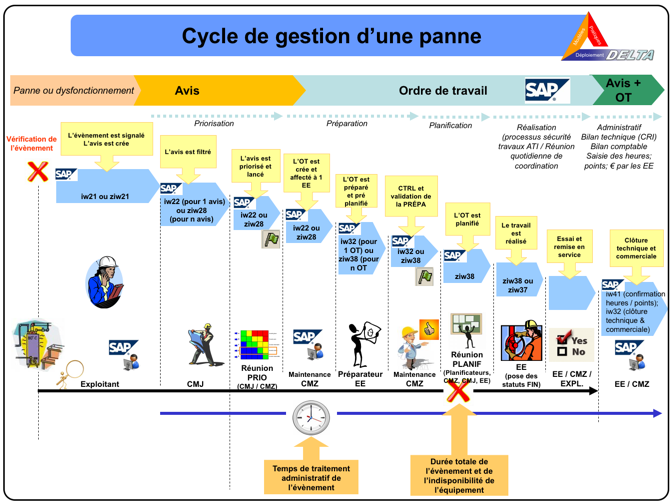 شريحة عن المراحل الهامة ومسؤوليات "عملية رخصة العمل"7. مراحل رخصة العمل بالتفصيل.ساعة ونصف -> 3 ساعات و40 دقيقةتهدف هذه الدورة إلى فهم المشاركين للمراحل الرئيسية لرخصة العمل، والنقاط الرئيسية لكل منها.التركيز على المراحل الرئيسية: وصف المشكلة، إعداد / وصف العمل، وتحليل المخاطر، والتنفيذ، والاستلام والإغلاق. يتم توضيح نقاطهم الأساسية من خلال أمثلة.ومن أجل ذلك: - اشرح الهدف من هذه الدورة.- ابدأ بمرحلة "وصف المشكلة وتحليلها وتحديد الأولويات":التذكير بالهدف من المرحلة(التأكد أن التوزيع جيد بدءًا من المحاولة الأولى). لم يتم بعد إعطاء رخصة العمل.النقاط الرئيسية للمرحلة وبعض الممارسات الجيدة.النقاط الرئيسية: كلما كان وصف العيب أفضل، زادت فعالية الصيانة (أي جيدة منذ المحاولة الأولى)، وقلت طلبات الطوارئ 1 للعامل ليترك قسم الصيانة يقوم بتنظيم وتخطيط الأعمال.- الإعداد للعمل ولرخصة (تراخيص) العملقُم بالتذكير بالنقاط الرئيسية للمرحلة وببعض الممارسات الجيدة.إحدى النقاط الرئيسية هي "الوصف الجيد لكل الأنشطة المطلوب تنفيذها، ثم اختيار الشكل الجيد وفقًا للعمل. "بالنسبة إلى اختيار الاستمارة الصحيحة، اعرض مختلف الاستمارات المستخدمة في الموقع (رخصة للهب مكشوف، إذن شفهي، إلخ...) وشروط الاستخدام. ثم نظّم تمرينًا عن الاستمارة التي نختارها انطلاقًا من الأنشطة المذكورة في القائمة.من أجل الوصف الجيد:اقترح بعد ذلك أمثلة تتوافق مع النقاط الرئيسية (عن الوصف الجيد) قدم منهم أمثلة جيدة وأمثلة سيئة مع تحديد السبب في أنها جيدة أو سيئة / الوصف.- مرحلة تحليل المخاطر:التذكير بالنقاط الرئيسية، والطريقة المستخدمة في الموقع، ومصفوفة المخاطر المطبقة على الموقع والممارسات الجيدة.إحدى النقاط الرئيسية هي "إن تحليل الخطر يحدد الاحتياطات المطلوب اتخاذها، وتحليل المخاطر هو تلخيص للمخاطر المرتبطة بتدخل الشركة الخارجية ومخاطر شركة توتال "Total" المرتبطة بالمنشآت، ويتم إخبار الطرفين ويلتزمان بذلك."اقترح  بعد ذلك أمثلة لرخصة العمل مع تحليلات للمخاطر.ثم اقترح 3 مواقف يجب فيها على المشاركين تحليل المخاطر باستخدام المصفوفة. اقترح 3 رخص عمل موجودة مع إظهار جزء وصف الرخصة فقط. قُم بعمل ملخص للمعلومات.- المرحلة: التحقق من أن الاحتياطات / التخفيفات الناتجة عن تحليل المخاطر مُطبقة: اعرض النقاط الرئيسية.اشرح النقاط الرئيسية: التحقق من فعالية الشروط والاحتياطات المبيّنة في تحليل المخاطر، بالضبط قبل بدء الأعمال (تحليل مخاطر اللحظة الأخيرة).اقترح بعد ذلك أمثلة لرخصة العمل مع احتياطات.ثم اقترح بعض الممارسات الجيدة.- المرحلة: تنفيذ العمل.اعرض النقاط الرئيسية والممارسات الجيدة: قم بتنفيذ العمل مع التأكد من أن الاحتياطات قائمة. إنها مرحلة تنفيذ عمليات التدقيق. في رأيك: لماذا تعد عمليات التدقيق ضرورية في هذه المرحلة؟(الإجابة: للتأكد من أن التدابير المطلوبة مُطبقة بفعالية)اقترح بعد ذلك أمثلة / صور لأمثلة سيئة. ثم لأمثلة جيدة.- المرحلة: استلام / غلق العمل المنفذ.اعرض النقاط الرئيسية والممارسات الجيدة: قُم بإجراء تحقق/ اختبار لإعادة تشغيل المنشأة، ومكان عمل في أمان، واستلام الأعمال للدفع للشركة، وإصدار رأي عن الرضا.اقترح بعد ذلك أمثلة / صور للتخزين السيئ بعد الأعمال. ثم لأمثلة جيدة.شريحة: النقاط الرئيسية والممارسات الجيدة.شريحة: النقاط الرئيسية والممارسات الجيدة.شريحة: النقاط الرئيسية والممارسات الجيدة.شريحة للاستمارات.شريحة للتمرينشريحة بأمثلة لشرح "جيد / سيء" على أمثلة ناتجة عن رخصة العمل في الموقع.شريحة: النقاط الرئيسية، منهجية موقع العمل، مصفوفة الموقع وبعض الممارسات الجيدة.شريحة بأمثلة عن جزء تحليل الخطر على بعض رخص العمل.شريحة بجزء الوصف عن 3 رخص عمل موجودة. شريحة: النقاط الرئيسية.شريحة بأمثلة لرخصة العمل.شريحة بالممارسات الجيدة.شريحة: النقاط الرئيسية والممارسات الجيدة.شريحة: أمثلة.شريحة: النقاط الرئيسية والممارسات الجيدة.شريحة: أمثلة.8. اطلب محاكاة مسار رخصة العمل.ساعة واحدة ->	4 ساعات و40 دقيقةتهدف هذه الوحدة إلى فهم المشاركين بشكل ملموس لسير عملية رخصة العمل من خلال تمثيل الأدوار المختلفة.وللقيام بهذا، نظم هذه المحاكاة.وانطلاقًا من التحليل الذي تم، اطلب محاكاة مسار الرخصة بأن تعطي دورًا لكل شخص، منبثق عن قاعدة موقعك (مقدم الطلب / مدير العمليات / رئيس الموقع / المنفذ، إلخ.).بعد التحضير لمدة قصيرة، وبالاستناد إلى القاعدة وعملية الموقع، يقوم كل شخص بشرح ما عليه عمله وكيف سيقوم به.عندما يتعلق الأمر بشرح عناصر الرخصة إلى مُشارك آخر (مثال مشرف الشركة مع المنفذ)، اطلب تمثيل المناقشة بصورة حقيقية. بعد انتهاء المحاكاة (مع الذهاب حتى استلام الأعمال) اسأل كل المشاركين عما ساعدهم في الفعل أو في توضيحات الآخرين، وإذا كانوا قد صادفوا صعوبات..9. عمليات التدقيق في رخصة العمل30 دقيقة ->	5 ساعات و10 دقائقتهدف هذه المرحلة إلى فهم المشاركين للهدف من عمليات التدقيق في رخصة العمل ومعرفة العناصر التي عليهم التحقق منها في موقع العمل.ومن أجل ذلك:- ابدأ بإعلان أنهم سيقومون، أثناء اليوم المخصص لميدان العمل، بعمليات تدقيق في رخصة العمل في الموقع وأن الهدف من هذه الدورة هو إعدادهم لذلك.- اسأل: "تنفيذ عمليات التدقيق في رخصة العمل، من أجل ماذا؟ "قُم بتنظيم تبادل للآراء مع تدوين النقاط على اللوحة.وللتلخيص،اعرض شريحة النقاط الأساسية (تأكد أن تراخيص العمل مستخدمة بشكل صحيح وأن الاحتياطات محددة / مطبقة، ... وساعد بشكل خاص على التحسين).عند الحاجة، وإذا كانت موجودة استند إلى قاعدة الموقع وقدمها. - اعرض إطار التدقيق قم بتوزيعه و اعرضه على شريحة.- قُم بعمل قائمة بالنقاط المطلوب التحقق منها أثناء التدقيق.- تمرين: قُم بعمل محاكاة موقف أو موقفين يقوم خلالهما أحد المشاركين (بالمحاكاة) بعمل تدقيق لنشاط مطلوب القيام به بواسطة شخصين.يستخدم المدقق بطاقة التدقيق.ثم بعد كل موقف، اعرض ملخصًا للموضوع من زاوية: صياغة الأسئلة ووضع المدقق (انتبه حتى لا يتم النظر إليك كمدقق ولكن بالأحرى كشخص يساعد).شريحة عن "عمليات التدقيق في رخصة العمل، من أجل ماذا؟ "، والأدوات المستخدمة لتنفيذها (البرنامج، في ميدان العمل، إطار وعرض ملخص للمعلومات عند الانتهاء).شريحة لقاعدة موقع العمل (إذا كانت موجودة)شريحة لإطار التدقيق.شريحة للنقاط المطلوب التحقق منها.10. قُم بإعداد يوم في ميدان العمل30 دقيقة ->	5 ساعات و40 دقيقةتهدف هذه الوحدة إلى وضع المشاركين بأنفسهم برنامج يوم التدريب في ميدان العمل، والذي يكمن في متابعة رخصة أو رخصتي عمل، وإجراء 3 عمليات تدقيق.قُم بالإشارة إلى أنه سيتم عمل عرض ملخص للمعلومات عن مسار رخصة العمل ونتائج عمليات التدقيق ونقاط إثارة الدهشة.وفي النهاية، اسأل كل شخص عن الإجراءات لليوم الخاص بموقع العمل وموعد عرض ملخص للمعلومات وبادية مسار رخصة العمل ونقطة الاتصال.اعرض ملخصًا للمعلومات عن اليوم الثانيساعة ونصفتهدف هذه الدورة إلى عرض ملخص للمعلومات عن اليوم المنقضي في ميدان العمل.وفي الساعة المحددة، اسأل الجميع " كيف مر هذا اليوم؟ " (للحصول على شعور عام).ثم نظّم ترتيب مرور المشاركين، وذكّر بالنقاط المطلوب عرضها بواسطة كل مُشارك:- تعليقاتهم على مسار رخصة العمل. - نتائج عمليات التدقيق- نقاط القوة في عملية الموقع- الصعوبات المحتملة التي لاقوها.يقدم كل شخص بسرعة الملخص الخاص به. لا تتردد في عمل توضيح لبعض النقاط التي يمكن أن ينقصها الوضوح أو اطلب من المشاركين الآخرين القيام بالتوضيح.قُم بتوجيه الشكر  عن عمليات التدقيق هذه.